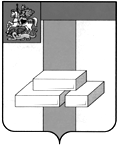 СОВЕТ ДЕПУТАТОВГОРОДСКОГО ОКРУГА ДОМОДЕДОВО МОСКОВСКОЙ ОБЛАСТИРЕШЕНИЕот 24.12.2021 № 1-4/1191Об утверждении перечня индикаторов риска нарушения обязательных требований, используемых при осуществлении муниципального земельногоконтроля на территории городского округаДомодедово Московской областиВ соответствии с пунктом 3 части 10 статьи 23 Федерального закона от 31.07.2020 № 248-ФЗ «О государственном контроле (надзоре) и муниципальном контроле в Российской Федерации», статьей 72 Земельного кодекса Российской Федерации, Уставом городского округа Домодедово Московской области, Положением о муниципальном земельном контроле на территории городского округа Домодедово Московской области, утвержденным решением Совета депутатов городского округа Домодедово Московской области от 23.09.2021 № 1-4/1151, СОВЕТ ДЕПУТАТОВ ГОРОДСКОГО ОКРУГА РЕШИЛ:Утвердить перечень индикаторов риска нарушения обязательных требований, используемых при осуществлении муниципального земельного контроля на территории городского округа Домодедово Московской области (прилагается).Опубликовать настоящее решение в установленном порядке и разместить на официальном сайте городского округа Домодедово в информационно-телекоммуникационной сети «Интернет».Настоящее решение вступает в силу с 01.01.2022.Контроль за исполнением настоящего решения возложить на постоянную комиссию по нормотворческой деятельности (Гудков Н.А.).Председатель Совета депутатовгородского округа                                   Л.П. КовалевскийГлава городского округа                                  М.А. Ежокин